BOOKING FORM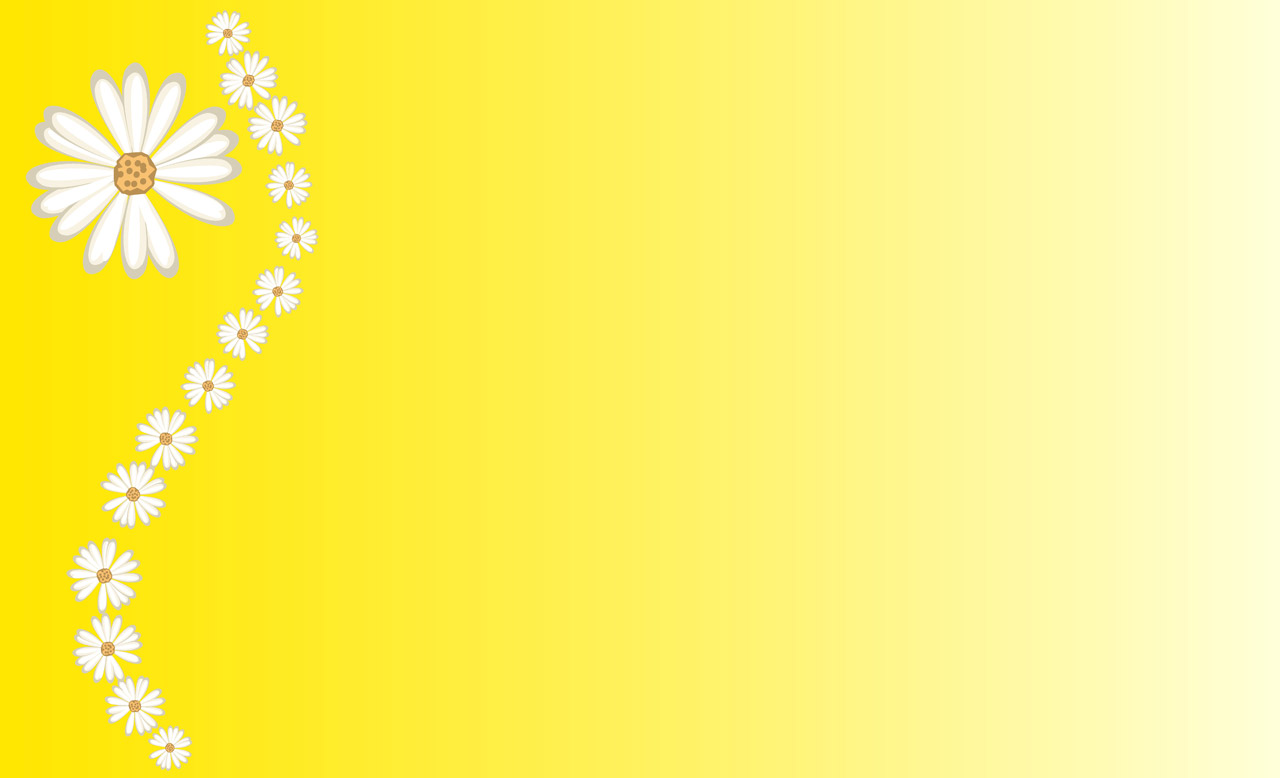 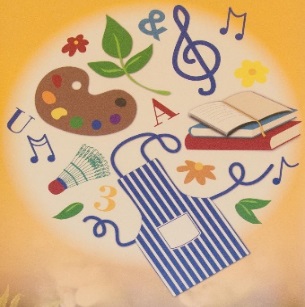 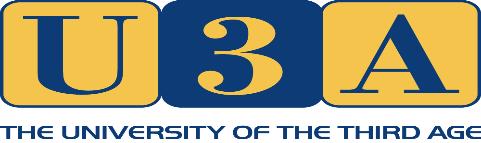 Visit –  Tivoli Theatre, Wimborne – Gyles BrandrethGetting there – Own TransportDate – Sunday May 17th 2020 at 3.00 p.m.Cost - £21.00 per personOrganiser Name – Richard Tucker   Contact Details – ferndownu3a@googlemail.com( Payments are non-refundable except in the case of cancellation of the visit by FU3A)EITHER Pay by bank transfer, complete form online, save it and attach to an email to:  ferndownu3a@googlemail.comBank transfer details - Payee: Ferndown U3A – Sort Code 30-93-25  – A/C no. 00766507(It is essential that you include as a reference your surname and TIVOLI)ORPrint and complete booking form and post with cheque made payable to Ferndown U3A.Send to: Ferndown U3A c/o 21 Braeside Road, West Moors, BH22 0JSFerndown U3A Visits Policy applies – for full details see www.ferndownu3a.co.ukMember’s NameAnne HuttonHome Contact Number01202 855560Emergency Contact NameJennifer DouglasEmergency Contact Number07931 598071Second Participant Name (Partner or Member only)John HuttonHome Contact Number01202 855560Emergency Contact NameJennifer DouglasEmergency Contact Number07931 598071How many tickets would you like to reserve?2Any Special Requirements none